2019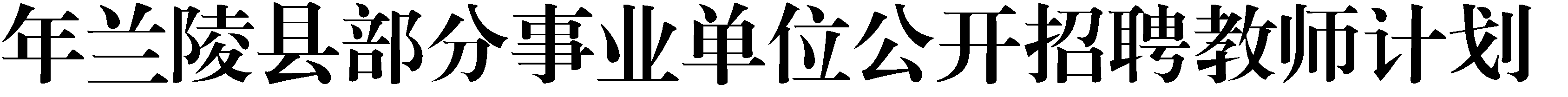 序 号招聘 位主管 部门位位 类业类位名位 描述招聘划学 要求学位 要 求业 要求招聘象其他条件 要求笔 科目咨询 电 (0539)备注1镇 小学陵 教 育和 体育局镇（ 街 道）普 通 教 育 类中小 学文小学 文 A从事镇 小学 文 教学 工作10大学 科 及以上不 限科限	范   业，本 科及以上		业不限不 限限国家	划   招收的全日制普通高等院校   科 及以上	业生（非	范 业   科	取得本科及以上学	）；具有小学及以 上学段		文教	格中小 学文13791537186；5230961聘用   位：卞庄街道第一小学 4 人、  山街道中心小学（ 庄片）2 人、大仲村镇 中心小学（流井片）2 人、 下村 中心小学 2 人；最低 服务年限 5 年2镇 小学陵 教 育和 体育局镇（ 街 道）普 通 教 育 类中小 学文小学 文 B从事镇 小学 文 教学 工作10大学 科 及以上不 限科限	范   业，本 科及以上		业不限不 限限国家	划   招收的全日制普通高等院校   科 及以上	业生（非	范 业   科	取得本科及以上学	）；具有小学及以 上学段		文教	格中小 学文13791537186；5230961聘用   位：卞庄街道第二小学 2 人、卞庄街道第四小学1 人、卞庄街道第五小学 1 人、车	镇中心小学 3 人、 下村   中心小学 3 人；最低 服务年限 5 年3镇 小学陵 教 育和 体育局镇（ 街 道）普 通 教 育 类中小 学文小学 文 C从事镇 小学 文 教学 工作10大学 科 及以上不 限科限	范   业，本 科及以上		业不限不 限限国家	划   招收的全日制普通高等院校   科 及以上	业生（非	范 业   科	取得本科及以上学	）；具有小学及以 上学段		文教	格中小 学文13791537186；5230961聘用   位：向城镇中心小学4 人、尚岩镇中心小学 2 人、 城镇中心小学 4 人；最低服务年限 5 年4镇 小学陵 教 育和 体育局镇（ 街 道）普 通 教 育 类中小 学文小学 文 D从事镇 小学 文 教学 工作10大学 科 及以上不 限科限	范   业，本 科及以上		业不限不 限限国家	划   招收的全日制普通高等院校   科 及以上	业生（非	范 业   科	取得本科及以上学	）；具有小学及以 上学段		文教	格中小 学文13791537186；5230961聘用   位：  城镇中心小学2 人、 陵镇中心小学 4 人、 新兴镇中心小学 4 人；最低服务年限 5 年5镇 小学陵 教 育和 体育局镇（ 街 道）普 通 教 育 类中小 学文小学 文 E从事镇 小学 文 教学 工作10大学 科 及以上不 限科限	范   业，本 科及以上		业不限不 限限国家	划   招收的全日制普通高等院校   科 及以上	业生（非	范 业   科	取得本科及以上学	）；具有小学及以 上学段		文教	格中小 学文13791537186；5230961聘用   位：向城镇兴明小学3 人、 陵镇中心小学 3 人、 陵镇	塘小学 4 人；最低服务年限 5 年6镇 小学陵 教 育和 体育局镇（ 街 道）普 通 教 育 类中小 学文小学 文 F从事镇 小学 文 教学 工作10大学 科 及以上不 限科限	范   业，本 科及以上		业不限不 限限国家	划   招收的全日制普通高等院校   科 及以上	业生（非	范 业   科	取得本科及以上学	）；具有小学及以 上学段		文教	格中小 学文13791537186；5230961聘用   位：神山镇中心小学3 人、磨山镇中心小学 3 人、 庄   镇	山小学 4 人；最低 服务年限 5 年7镇 小学陵 教 育和 体育局镇（ 街 道）普 通 教 育 类中小 学文小学 文 G从事镇 小学 文 教学 工作10大学 科 及以上不 限科限	范   业，本 科及以上		业不限不 限限国家	划   招收的全日制普通高等院校   科 及以上	业生（非	范 业   科	取得本科及以上学	）；具有小学及以 上学段		文教	格中小 学文13791537186；5230961聘用   位：芦柞镇中心小学3 人、南桥镇中心小学 2 人、 长城镇中心小学 3 人、长城镇二庙小学 2 人；最低服务年限 5 年8镇 小学陵 教 育和 体育局镇（ 街 道）普 通 教 育 类中小 学文小学 文 H从事镇 小学 文 教学 工作10大学 科 及以上不 限科限	范   业，本 科及以上		业不限不 限限国家	划   招收的全日制普通高等院校   科 及以上	业生（非	范 业   科	取得本科及以上学	）；具有小学及以 上学段		文教	格中小 学文13791537186；5230961聘用   位：芦柞镇中心小学2 人、长城镇二庙小学 3 人、 庄   镇中心小学 3 人、磨山 镇中心小学 2 人；最低服务年限 5 年9镇 小学陵 教 育和 体育局镇（ 街 道）普 通 教 育 类中小 学文小学 文 I从事镇 小学 文 教学 工作10大学 科 及以上不 限科限	范   业，本 科及以上		业不限不 限限国家	划   招收的全日制普通高等院校   科 及以上	业生（非	范 业   科	取得本科及以上学	）；具有小学及以 上学段		文教	格中小 学文13791537186；5230961聘用   位：芦柞镇三合小学3 人、长城镇中心小学 3 人、 南桥镇中心小学 4 人；最低服务年限 5 年10镇 小学陵 教 育和 体育局镇（ 街 道）普 通 教 育 类中小 学学小学 学 A从事 镇 小学 学 教学 工作10大学 科 及以上不 限科限	范   业，本 科及以上		业不限不 限限国家	划   招收的全 日制普通高等院校   科 及以上	业生（非	范 业   科	取得本科及以上学	）；具有小学及以 上学段		学教	格中小 学学13791537186；5230961聘用   位：卞庄街道第一小学 2 人、卞庄街道第二小学2 人、大仲村镇中心小学（流井片）1 人、车		镇中 心小学 2 人、下村	中心小 学 3 人；最低服务年限 5 年序 号招聘 位主管 部门位位 类业类位名位 描述招聘划学 要求学位 要 求业 要求招聘象其他条件 要求笔 科目咨询 电 (0539)备注11镇 小学陵 教 育和 体育局镇（ 街 道）普 通 教 育 类中小 学学小学 学 B从事 镇 小学 学 教学 工作10大学 科 及以上不 限科限	范   业，本 科及以上		业不限不 限限国家	划   招收的全 日制普通高等院校   科 及以上	业生（非	范 业   科	取得本科及以上学	）；具有小学及以 上学段		学教	格中小 学学13791537186；5230961聘用   位：卞庄街道第四小学 1 人、卞庄街道第五小学1 人、   山街道中心小学（ 庄片）1 人、尚岩镇中 心小学 1 人、 城镇中心小 学 4 人、 陵镇中心小学 2 人；最低服务年限 5 年12镇 小学陵 教 育和 体育局镇（ 街 道）普 通 教 育 类中小 学学小学 学 C从事镇 小学 学 教学 工作10大学 科 及以上不 限科限	范   业，本 科及以上		业不限不 限限国家	划   招收的全日制普通高等院校   科 及以上	业生（非	范 业   科	取得本科及以上学	）；具有小学及以 上学段		学教	格中小 学学13791537186；5230961聘用   位：向城镇中心小学2 人、向城镇兴明小学 2 人、 新兴镇中心小学 3 人、  陵 镇中心小学 3 人；最低服务年限 5 年13镇 小学陵 教 育和 体育局镇（ 街 道）普 通 教 育 类中小 学学小学 学 D从事镇 小学 学 教学 工作10大学 科 及以上不 限科限	范   业，本 科及以上		业不限不 限限国家	划   招收的全日制普通高等院校   科 及以上	业生（非	范 业   科	取得本科及以上学	）；具有小学及以 上学段		学教	格中小 学学13791537186；5230961聘用   位：神山镇中心小学2 人、长城镇中心小学 4 人、 长城镇二庙小学 4 人；最低服务年限 5 年14镇 小学陵 教 育和 体育局镇（ 街 道）普 通 教 育 类中小 学学小学 学 E从事镇 小学 学 教学 工作10大学 科 及以上不 限科限	范   业，本 科及以上		业不限不 限限国家	划   招收的全日制普通高等院校   科 及以上	业生（非	范 业   科	取得本科及以上学	）；具有小学及以 上学段		学教	格中小 学学13791537186；5230961聘用   位：芦柞镇中心小学3 人、南桥镇中心小学 4 人、 陵镇	塘小学 3 人；最低服务年限 5 年15镇 小学陵 教 育和 体育局镇（ 街 道）普 通 教 育 类中小 学学小学 学 F从事镇 小学 学 教学 工作10大学 科 及以上不 限科限	范   业，本 科及以上		业不限不 限限国家	划   招收的全日制普通高等院校   科 及以上	业生（非	范 业   科	取得本科及以上学	）；具有小学及以 上学段		学教	格中小 学学13791537186；5230961聘用   位：芦柞镇三合小学2 人、磨山镇中心小学 4 人、 庄   镇中心小学 2 人、庄镇   山小学 2 人；最低服务 年限 5 年16镇 小学陵 教 育和 体育局镇（ 街 道）普 通 教 育 类中小 学英小学 英A从事 镇 小学英 教学 工作10大学 科 及以上不 限科限	范   业，本 科及以上		业不限不 限限国家	划   招收的全 日制普通高等院校   科 及以上	业生（非	范 业   科	取得本科及以上学	）；具有小学及以 上学段英（外）  教格中小 学英13791537186；5230961聘用   位：卞庄街道第一小学 2 人、卞庄街道第二小学1 人、卞庄街道第四小学 1人、卞庄街道第五小学 1 人、  山街道中心小学（ 庄片）1 人、神山镇中心小 学 1 人、大仲村镇中心小学（流井片）1 人、磨山镇中 心小学 2 人；最低服务年限5 年17镇 小学陵 教 育和 体育局镇（ 街 道）普 通 教 育 类中小 学英小学 英B从事 镇 小学英 教学 工作10大学 科 及以上不 限科限	范   业，本 科及以上		业不限不 限限国家	划   招收的全 日制普通高等院校   科 及以上	业生（非	范 业   科	取得本科及以上学	）；具有小学及以 上学段英（外）  教格中小 学英13791537186；5230961聘用   位：向城镇中心小学1 人、向城镇兴明小学 1 人、 尚岩镇中心小学 1 人、车 镇中心小学 1 人、下村   中 心小学 1 人、  城镇中心小 学 1 人、新兴镇中心小学 2 人、   陵镇中心小学 1 人、陵镇	塘小学 1 人；最低 服务年限 5 年18镇 小学陵 教 育和 体育局镇（ 街 道）普 通 教 育 类中小 学英小学 英C从事 镇 小学英 教学 工作10大学 科 及以上不 限科限	范   业，本 科及以上		业不限不 限限国家	划   招收的全 日制普通高等院校   科 及以上	业生（非	范 业   科	取得本科及以上学	）；具有小学及以 上学段英（外）  教格中小 学英13791537186；5230961聘用   位：长城镇中心小学2 人、长城镇二庙小学 2 人、 庄   镇中心小学 1 人、庄镇   山小学 1 人、南桥镇中 心小学 1 人、芦柞镇中心小学 2 人、芦柞镇三合小学 1人；最低服务年限 5 年19镇 小学陵 教 育和 体育局镇（ 街 道）普 通 教 育 类中小 学音小学 音从事镇 小学 音 教学 工作10大学 科 及以上不 限科限	范   业，本 科及以上		业不限不 限限国家	划   招收的全日制普通高等院校   科 及以上	业生（非	范 业   科	取得本科及以上学	）；具有小学及以 上学段音	教	格中小 学音13791537186；5230961聘用   位：   镇（街道）小 学；最低服务年限 5 年序 号招聘 位主管 部门位位 类业类位名位 描述招聘划学 要求学位 要 求业 要求招聘象其他条件 要求笔 科目咨询 电 (0539)备注20镇 小学陵 教 育和 体育局镇（ 街 道）普 通 教 育 类中小 学体 育小学 体育从事 镇 小学 体育 教学 工作10大学 科 及以上不 限科限	范   业，本 科及以上		业不限不 限限国家	划   招收的全 日制普通高等院校   科 及以上	业生（非	范 业   科	取得本科及以上学	）；具有小学及以 上学段体育（体育与健 康）教		格中小 学体 育13791537186；5230961聘用   位：   镇（街道）小 学；最低服务年限 5 年21镇 小学陵 教 育和 体育局镇（ 街 道）普 通 教 育 类中小 学美小学 美从事镇 小学 美 教学 工作10大学 科 及以上不 限科限	范   业，本 科及以上		业不限不 限限国家	划   招收的全日制普通高等院校   科 及以上	业生（非	范 业   科	取得本科及以上学	）；具有小学及以 上学段美	教	格中小 学美13791537186；5230961聘用   位：   镇（街道）小 学；最低服务年限 5 年22镇 小学陵 教 育和 体育局镇（ 街 道）普 通 教 育 类中小 学信 息技小学 信息 技从事8大学 科 及以上不 限科限	范   业，本 科及以上		业不限不 限限国家	划   招收的全中小 学信 息技13791537186；5230961聘用   位：   镇（街道）小 学；最低服务年限 5 年22镇 小学陵 教 育和 体育局镇（ 街 道）普 通 教 育 类中小 学信 息技小学 信息 技镇小学 信息 技 教学8大学 科 及以上不 限科限	范   业，本 科及以上		业不限不 限日制普通高等院校   科及以上	业生（非	范 业   科	取得本科及以上学	）；具有小学及以 上学段信息技	（   算中小 学信 息技13791537186；5230961聘用   位：   镇（街道）小 学；最低服务年限 5 年22镇 小学陵 教 育和 体育局镇（ 街 道）普 通 教 育 类中小 学信 息技小学 信息 技工作8大学 科 及以上不 限科限	范   业，本 科及以上		业不限不 限机）教	格中小 学信 息技13791537186；5230961聘用   位：   镇（街道）小 学；最低服务年限 5 年23镇 初 中学陵 教 育和 体育局镇（ 街 道）普 通 教 育 类中小 学文初中文从事10大学 本科 及以 上学 士 及 以 上业不限不 限限国家	划   招收的全 日制普通高等院校本科 及以上	业生；具有初 中学及以上学段	文教格中小 学文13791537186；5230961聘用   位：   镇（街道）初 中学；最低服务年限 5年23镇 初 中学陵 教 育和 体育局镇（ 街 道）普 通 教 育 类中小 学文初中文镇初 中学文 教学10大学 本科 及以 上学 士 及 以 上业不限不 限限国家	划   招收的全 日制普通高等院校本科 及以上	业生；具有初 中学及以上学段	文教格中小 学文13791537186；5230961聘用   位：   镇（街道）初 中学；最低服务年限 5年23镇 初 中学陵 教 育和 体育局镇（ 街 道）普 通 教 育 类中小 学文初中文工作10大学 本科 及以 上学 士 及 以 上业不限不 限限国家	划   招收的全 日制普通高等院校本科 及以上	业生；具有初 中学及以上学段	文教格中小 学文13791537186；5230961聘用   位：   镇（街道）初 中学；最低服务年限 5年24镇 初 中学陵 教 育和 体育局镇（ 街 道）普 通 教 育 类中小 学学初中 学 A从事9大学 本科 及以 上学 士 及 以 上业不限不 限限国家	划   招收的全 日制普通高等院校本科 及以上	业生；具有初 中学及以上学段	学教格中小 学学13791537186；5230961聘用   位：   镇（街道）初 中学；最低服务年限 5年24镇 初 中学陵 教 育和 体育局镇（ 街 道）普 通 教 育 类中小 学学初中 学 A镇初 中学学 教学9大学 本科 及以 上学 士 及 以 上业不限不 限限国家	划   招收的全 日制普通高等院校本科 及以上	业生；具有初 中学及以上学段	学教格中小 学学13791537186；5230961聘用   位：   镇（街道）初 中学；最低服务年限 5年24镇 初 中学陵 教 育和 体育局镇（ 街 道）普 通 教 育 类中小 学学初中 学 A工作9大学 本科 及以 上学 士 及 以 上业不限不 限限国家	划   招收的全 日制普通高等院校本科 及以上	业生；具有初 中学及以上学段	学教格中小 学学13791537186；5230961聘用   位：   镇（街道）初 中学；最低服务年限 5年25镇 初 中学陵 教 育和 体育局镇（ 街 道）普 通 教 育 类中小 学英初中 英A从事9大学 本科 及以 上学 士 及 以 上业不限不 限限国家	划   招收的全 日制普通高等院校本科 及以上	业生；具有初 中学及以上学段外（英）教	格中小 学英13791537186；5230961聘用   位：   镇（街道）初 中学；最低服务年限 5年25镇 初 中学陵 教 育和 体育局镇（ 街 道）普 通 教 育 类中小 学英初中 英A镇初 中学 英 教学9大学 本科 及以 上学 士 及 以 上业不限不 限限国家	划   招收的全 日制普通高等院校本科 及以上	业生；具有初 中学及以上学段外（英）教	格中小 学英13791537186；5230961聘用   位：   镇（街道）初 中学；最低服务年限 5年25镇 初 中学陵 教 育和 体育局镇（ 街 道）普 通 教 育 类中小 学英初中 英A工作9大学 本科 及以 上学 士 及 以 上业不限不 限限国家	划   招收的全 日制普通高等院校本科 及以上	业生；具有初 中学及以上学段外（英）教	格中小 学英13791537186；5230961聘用   位：   镇（街道）初 中学；最低服务年限 5年26镇 初 中学陵 教 育和 体育局镇（ 街 道）普 通 教 育 类中学 物理初中 物理从事5大学 本科 及以 上学 士 及 以 上业不限不 限限国家	划   招收的全 日制普通高等院校本科 及以上	业生；具有初 中学及以上学段物理教格中学 物理13791537186；5230961聘用   位：   镇（街道）初 中学；最低服务年限 5年26镇 初 中学陵 教 育和 体育局镇（ 街 道）普 通 教 育 类中学 物理初中 物理镇初 中学 物理 教学5大学 本科 及以 上学 士 及 以 上业不限不 限限国家	划   招收的全 日制普通高等院校本科 及以上	业生；具有初 中学及以上学段物理教格中学 物理13791537186；5230961聘用   位：   镇（街道）初 中学；最低服务年限 5年26镇 初 中学陵 教 育和 体育局镇（ 街 道）普 通 教 育 类中学 物理初中 物理工作5大学 本科 及以 上学 士 及 以 上业不限不 限限国家	划   招收的全 日制普通高等院校本科 及以上	业生；具有初 中学及以上学段物理教格中学 物理13791537186；5230961聘用   位：   镇（街道）初 中学；最低服务年限 5年27镇 初 中学陵 教 育和 体育局镇（ 街 道）普 通 教 育 类中学 化学初中 化学从事5大学 本科 及以 上学 士 及 以 上业不限不 限限国家	划   招收的全 日制普通高等院校本科 及以上	业生；具有初 中学及以上学段化学教格中学 化学13791537186；5230961聘用   位：   镇（街道）初 中学；最低服务年限 5年27镇 初 中学陵 教 育和 体育局镇（ 街 道）普 通 教 育 类中学 化学初中 化学镇初 中学 化学 教学5大学 本科 及以 上学 士 及 以 上业不限不 限限国家	划   招收的全 日制普通高等院校本科 及以上	业生；具有初 中学及以上学段化学教格中学 化学13791537186；5230961聘用   位：   镇（街道）初 中学；最低服务年限 5年27镇 初 中学陵 教 育和 体育局镇（ 街 道）普 通 教 育 类中学 化学初中 化学工作5大学 本科 及以 上学 士 及 以 上业不限不 限限国家	划   招收的全 日制普通高等院校本科 及以上	业生；具有初 中学及以上学段化学教格中学 化学13791537186；5230961聘用   位：   镇（街道）初 中学；最低服务年限 5年28镇 初 中学陵 教 育和 体育局镇（ 街 道）普 通 教 育 类中学 生物初中 生物从事5大学 本科 及以 上学 士 及 以 上业不限不 限限国家	划   招收的全 日制普通高等院校本科 及以上	业生；具有初 中学及以上学段生物教格中学 生物13791537186；5230961聘用   位：   镇（街道）初 中学；最低服务年限 5年28镇 初 中学陵 教 育和 体育局镇（ 街 道）普 通 教 育 类中学 生物初中 生物镇初 中学 生物 教学5大学 本科 及以 上学 士 及 以 上业不限不 限限国家	划   招收的全 日制普通高等院校本科 及以上	业生；具有初 中学及以上学段生物教格中学 生物13791537186；5230961聘用   位：   镇（街道）初 中学；最低服务年限 5年28镇 初 中学陵 教 育和 体育局镇（ 街 道）普 通 教 育 类中学 生物初中 生物工作5大学 本科 及以 上学 士 及 以 上业不限不 限限国家	划   招收的全 日制普通高等院校本科 及以上	业生；具有初 中学及以上学段生物教格中学 生物13791537186；5230961聘用   位：   镇（街道）初 中学；最低服务年限 5年序 号招聘 位主管 部门位位 类业类位名位 描述招聘划学 要求学位 要 求业 要求招聘象其他条件 要求笔 科目咨询 电 (0539)备注29镇 初 中学陵 教 育和 体育局镇（ 街 道）普 通 教 育 类中学史初中史从事5大学 本科 及以 上学 士 及 以 上业不限不 限限国家	划   招收的全 日制普通高等院校本科 及以上	业生；具有初 中学及以上学段	史教格中学史13791537186；5230961聘用   位：   镇（街道）初 中学；最低服务年限 5年29镇 初 中学陵 教 育和 体育局镇（ 街 道）普 通 教 育 类中学史初中史镇初 中学史 教学5大学 本科 及以 上学 士 及 以 上业不限不 限限国家	划   招收的全 日制普通高等院校本科 及以上	业生；具有初 中学及以上学段	史教格中学史13791537186；5230961聘用   位：   镇（街道）初 中学；最低服务年限 5年29镇 初 中学陵 教 育和 体育局镇（ 街 道）普 通 教 育 类中学史初中史工作5大学 本科 及以 上学 士 及 以 上业不限不 限限国家	划   招收的全 日制普通高等院校本科 及以上	业生；具有初 中学及以上学段	史教格中学史13791537186；5230961聘用   位：   镇（街道）初 中学；最低服务年限 5年30镇 初 中学陵 教 育和 体育局镇（ 街 道）普 通 教 育 类中学 地理初中 地理从事5大学 本科 及以 上学 士 及 以 上业不限不 限限国家	划   招收的全 日制普通高等院校本科 及以上	业生；具有初 中学及以上学段地理教格中学 地理13791537186；5230961聘用   位：   镇（街道）初 中学；最低服务年限 5年30镇 初 中学陵 教 育和 体育局镇（ 街 道）普 通 教 育 类中学 地理初中 地理镇初 中学 地理 教学5大学 本科 及以 上学 士 及 以 上业不限不 限限国家	划   招收的全 日制普通高等院校本科 及以上	业生；具有初 中学及以上学段地理教格中学 地理13791537186；5230961聘用   位：   镇（街道）初 中学；最低服务年限 5年30镇 初 中学陵 教 育和 体育局镇（ 街 道）普 通 教 育 类中学 地理初中 地理工作5大学 本科 及以 上学 士 及 以 上业不限不 限限国家	划   招收的全 日制普通高等院校本科 及以上	业生；具有初 中学及以上学段地理教格中学 地理13791537186；5230961聘用   位：   镇（街道）初 中学；最低服务年限 5年31镇 初 中学陵 教 育和 体育局镇（ 街 道）普 通 教 育 类中小 学政 治（品 德）初中 政治从事5大学 本科 及以 上学 士 及 以 上业不限不 限限国家	划   招收的全 日制普通高等院校本科 及以上	业生；具有初 中学及以上学段思想品 德（政治）教	格中小 学政 治（品 德）13791537186；5230961聘用   位：   镇（街道）初 中学；最低服务年限 5年31镇 初 中学陵 教 育和 体育局镇（ 街 道）普 通 教 育 类中小 学政 治（品 德）初中 政治镇初 中学 政治 教学5大学 本科 及以 上学 士 及 以 上业不限不 限限国家	划   招收的全 日制普通高等院校本科 及以上	业生；具有初 中学及以上学段思想品 德（政治）教	格中小 学政 治（品 德）13791537186；5230961聘用   位：   镇（街道）初 中学；最低服务年限 5年31镇 初 中学陵 教 育和 体育局镇（ 街 道）普 通 教 育 类中小 学政 治（品 德）初中 政治工作5大学 本科 及以 上学 士 及 以 上业不限不 限限国家	划   招收的全 日制普通高等院校本科 及以上	业生；具有初 中学及以上学段思想品 德（政治）教	格中小 学政 治（品 德）13791537186；5230961聘用   位：   镇（街道）初 中学；最低服务年限 5年32直 高中陵 教 育和 体育局直普 通 教 育 类中小 学文高中 文 A从事 高中 文 教学 工作10大学 本科 及以 上学 士 及 以 上业不限不 限限国家	划   招收的全 日制普通高等院校本科 及以上	业生；具有高 中学   文教	格中小 学文13791537186；5230961急需   缺	位；聘用	位：陵一中 2 人、 陵一中南 校 (十中)2 人、 陵一中 西校 （六中）3 人、 陵 七中 3 人；最低服务年限 5 年33直 高中陵 教 育和 体育局直普 通 教 育 类中小 学文高中 文 B从事 高中 文 教学 工作10大学 本科 及以 上学 士 及 以 上业不限不 限限国家	划   招收的全 日制普通高等院校本科 及以上	业生；具有高 中学   文教	格中小 学文13791537186；5230961急需   缺	位；聘用	位： 陵一中南校   (十中)3人、 陵一中西校 （六中） 3 人、   陵七中 4 人；最低 服务年限 5 年34直 高中陵 教 育和 体育局直普 通 教 育 类中小 学学高中 学 A从事 高中 学 教学 工作10大学 本科 及以 上学 士 及 以 上业不限不 限限国家	划   招收的全 日制普通高等院校本科 及以上	业生；具有高 中学   学教	格中小 学学13791537186；5230961急需   缺	位；聘用	位：陵一中 2 人、 陵一中南 校 (十中)2 人、 陵一中 西校 （六中）3 人、 陵 七中 3 人；最低服务年限 5 年35直 高中陵 教 育和 体育局直普 通 教 育 类中小 学学高中 学 B从事 高中 学 教学 工作10大学 本科 及以 上学 士 及 以 上业不限不 限限国家	划   招收的全 日制普通高等院校本科 及以上	业生；具有高 中学   学教	格中小 学学13791537186；5230961急需   缺	位；聘用	位： 陵一中南校   (十中)3人、 陵一中西校 （六中） 3 人、   陵七中 4 人；最低 服务年限 5 年36直 高中陵 教 育和 体育局直普 通 教 育 类中小 学英高中 英A从事 高中 英 教学 工作10大学 本科 及以 上学 士 及 以 上业不限不 限限国家	划   招收的全 日制普通高等院校本科 及以上	业生；具有高 中学英（外）  教	格中小 学英13791537186；5230961急需   缺	位；聘用	位：陵一中 2 人、 陵一中南 校 (十中)2 人、 陵一中 西校 （六中）3 人、 陵 七中 3 人；最低服务年限 5 年37直 高中陵 教 育和 体育局直普 通 教 育 类中小 学英高中 英B从事 高中 英 教学 工作10大学 本科 及以 上学 士 及 以 上业不限不 限限国家	划   招收的全 日制普通高等院校本科 及以上	业生；具有高 中学英（外）  教	格中小 学英13791537186；5230961急需   缺	位；聘用	位： 陵一中南校   (十中)3人、 陵一中西校 （六中） 3 人、   陵七中 4 人；最低 服务年限 5 年38直 高中陵 教 育和 体育局直普 通 教 育 类中学 物理高中 物理从事 高中 物理 教学 工作10大学 本科 及以 上学 士 及 以 上业不限不 限限国家	划   招收的全 日制普通高等院校本科 及以上	业生；具有高 中学物理教	格中学 物理13791537186；5230961急需   缺		位；聘用	位： 直高	中学；最低服务年限 5 年39直 高中陵 教 育和 体育局直普 通 教 育 类中学 化学高中 化学从事 高中 化学 教学 工作10大学 本科 及以 上学 士 及 以 上业不限不 限限国家	划   招收的全 日制普通高等院校本科 及以上	业生；具有高 中学化学教	格中学 化学13791537186；5230961急需   缺		位；聘用	位： 直高	中学；最低服务年限 5 年序 号招聘 位主管 部门位位 类业类位名位 描述招聘划学 要求学位 要 求业 要求招聘象其他条件 要求笔 科目咨询 电 (0539)备注40直 高中陵 教 育和 体育局直普 通 教 育 类中学 生物高中 生物从事 高中 生物 教学 工作10大学 本科 及以 上学 士 及 以 上业不限不 限限国家	划   招收的全 日制普通高等院校本科 及以上	业生；具有高 中学生物教	格中学 生物13791537186；5230961急需   缺		位；聘用	位： 直高	中学；最低服务年限 5 年41直 高中陵 教 育和 体育局直普 通 教 育 类中学史高中史从事 高中 史 教学 工作10大学 本科 及以 上学 士 及 以 上业不限不 限限国家	划   招收的全 日制普通高等院校本科 及以上	业生；具有高 中学   史教	格中学史13791537186；5230961急需   缺		位；聘用	位： 直高	中学；最低服务年限 5 年42直 高中陵 教 育和 体育局直普 通 教 育 类中学 地理高中 地理从事 高中 地理 教学 工作10大学 本科 及以 上学 士 及 以 上业不限不 限限国家	划   招收的全 日制普通高等院校本科 及以上	业生；具有高 中学地理教	格中学 地理13791537186；5230961急需   缺		位；聘用	位： 直高	中学；最低服务年限 5 年43直 高中陵 教 育和 体育局直普 通 教 育 类中小 学政 治（品 德）高中 政治从事 高中 政治 教学 工作10大学 本科 及以 上学 士 及 以 上业不限不 限限国家	划   招收的全 日制普通高等院校本科 及以上	业生；具有高 中学思想品德（政治）教格中小 学政 治（品 德）13791537186；5230961急需   缺		位；聘用	位： 直高	中学；最低服务年限 5 年44直 幼儿 园陵 教 育和 体育局直普 通 教 育 类学前 教育学前 教育 A从事 学前 教育 教学 工作8大学 科 及以上不 限业不限不 限限国家	划   招收的全 日制普通高等院校   科 及以上	业生；具有幼儿 园教	格学前 教育13791537186；5230961聘用   位：   直幼儿园；最 低服务年限 5 年；实行人 控制总量备案管理45镇 幼儿 园陵 教 育和 体育局镇（ 街 道）普 通 教 育 类学前 教育学前 教育 B从事 学前 教育 教学 工作11大学 科 及以上不 限业不限不 限限国家	划   招收的全 日制普通高等院校   科 及以上	业生；具有幼儿 园教	格学前 教育13791537186；5230961聘用   位：大仲村镇、   坑镇、车 镇、下村 、向城 镇、尚岩镇、 城镇、新兴 镇、 陵镇；最低服务年限 5 年；实行人 控制总量备 案管理46镇 幼儿 园陵 教 育和 体育局镇（ 街 道）普 通 教 育 类学前 教育学前 教育 C从事 学前 教育 教学 工作11大学 科 及以上不 限业不限不 限限国家	划   招收的全 日制普通高等院校   科 及以上	业生；具有幼儿 园教	格学前 教育13791537186；5230961聘用   位：经济   发	、山街道、神山镇、磨山镇、 芦柞镇、庄   镇、长城镇、 南桥镇；最低服务年限 5 年；实行人	控制总量备案 管理47沂 市理 工学 校陵 教 育和 体育局直普 通 教 育 类学前 教育学前 教育 D从事学前 教育 业 教学 工作2大学 本科 及以 上学 士 及 以 上学前教育、学前教育 学不 限限国家	划   招收的全 日制普通高等院校本科 及以上	业生；具有高 中学或中等   业学校教格学前 教育13791537186；5230961最低服务年限 5 年；实行人 控制总量备案管理48沂 市理 工学 校陵教 育和 体育 局直普通 教 育 类中小 学音高中 音从事 音 教学 工作2大学 本科 及以 上学士 及 以 上音 表演、音 学、 舞蹈表演、舞蹈学、 舞蹈不 限限国家	划   招收的全日制普通高等院校本科 及以上	业生；具有高 中学或中等   业学校教格中小 学音13791537186；5230961最低服务年限 5 年；实行人 控制总量备案管理49沂 市理 工学 校陵教 育和 体育 局直普通 教 育 类中小 学美高中 美从事 美 教学 工作2大学 本科 及以 上学士 及 以 上美   学、  画、雕塑、 影、   法学、中国画不 限限国家	划   招收的全日制普通高等院校本科 及以上	业生；具有高 中学或中等   业学校教格中小 学美13791537186；5230961最低服务年限 5 年；实行人 控制总量备案管理50沂 市理 工学 校陵 教 育和 体育局直业 教 育 类业 教育业技位A从事 汽车 工程 业 教学 工作5大学 本科 及以 上学 士 及 以 上汽车服务工程、汽车 修工程教育、车工程不 限限国家 划 招收的全 日制普通高等院校本科 及以上   业生教育 基知13791537186；5230961最低服务年限 5 年；实行人 控制总量备案管理序 号招聘 位主管 部门位位 类业类位名位 描述招聘划学 要求学位 要 求业 要求招聘象其他条件 要求笔 科目咨询 电 (0539)备注51沂 市理 工学 校陵 教 育和 体育局直业 教 育 类业 教育业技位B从事 机电 业 教学 工作5大学 本科 及以 上学 士 及 以 上微机电系统工程、机不 限限国家 划 招收的全 日制普通高等院校本科 及以上   业生教育 基知13791537186；5230961最低服务年限 5 年；实行人 控制总量备案管理51沂 市理 工学 校陵 教 育和 体育局直业 教 育 类业 教育业技位B从事 机电 业 教学 工作5大学 本科 及以 上学 士 及 以 上电技   教育、电气工不 限限国家 划 招收的全 日制普通高等院校本科 及以上   业生教育 基知13791537186；5230961最低服务年限 5 年；实行人 控制总量备案管理51沂 市理 工学 校陵 教 育和 体育局直业 教 育 类业 教育业技位B从事 机电 业 教学 工作5大学 本科 及以 上学 士 及 以 上程与智能控制、电气不 限限国家 划 招收的全 日制普通高等院校本科 及以上   业生教育 基知13791537186；5230961最低服务年限 5 年；实行人 控制总量备案管理51沂 市理 工学 校陵 教 育和 体育局直业 教 育 类业 教育业技位B从事 机电 业 教学 工作5大学 本科 及以 上学 士 及 以 上工程及其自动化、电不 限限国家 划 招收的全 日制普通高等院校本科 及以上   业生教育 基知13791537186；5230961最低服务年限 5 年；实行人 控制总量备案管理51沂 市理 工学 校陵 教 育和 体育局直业 教 育 类业 教育业技位B从事 机电 业 教学 工作5大学 本科 及以 上学 士 及 以 上气工程与自动化、电气信息工程、电气技 教育、电机电器智 能化、农业电气化、 电机与电器、农业电不 限限国家 划 招收的全 日制普通高等院校本科 及以上   业生教育 基知13791537186；5230961最低服务年限 5 年；实行人 控制总量备案管理51沂 市理 工学 校陵 教 育和 体育局直业 教 育 类业 教育业技位B从事 机电 业 教学 工作5大学 本科 及以 上学 士 及 以 上气化与自动化、电力不 限限国家 划 招收的全 日制普通高等院校本科 及以上   业生教育 基知13791537186；5230961最低服务年限 5 年；实行人 控制总量备案管理51沂 市理 工学 校陵 教 育和 体育局直业 教 育 类业 教育业技位B从事 机电 业 教学 工作5大学 本科 及以 上学 士 及 以 上系统及其自动化、电不 限限国家 划 招收的全 日制普通高等院校本科 及以上   业生教育 基知13791537186；5230961最低服务年限 5 年；实行人 控制总量备案管理51沂 市理 工学 校陵 教 育和 体育局直业 教 育 类业 教育业技位B从事 机电 业 教学 工作5大学 本科 及以 上学 士 及 以 上力电子与电力	动、不 限限国家 划 招收的全 日制普通高等院校本科 及以上   业生教育 基知13791537186；5230961最低服务年限 5 年；实行人 控制总量备案管理51沂 市理 工学 校陵 教 育和 体育局直业 教 育 类业 教育业技位B从事 机电 业 教学 工作5大学 本科 及以 上学 士 及 以 上电工理	与新技不 限限国家 划 招收的全 日制普通高等院校本科 及以上   业生教育 基知13791537186；5230961最低服务年限 5 年；实行人 控制总量备案管理52沂 市理 工学 校陵 教 育和 体育局直业 教 育 类业 教育业技位C从事 机械 业 教学 工作4大学 本科 及以 上学 士 及 以 上机械工艺技   、微机不 限限国家 划 招收的全 日制普通高等院校本科 及以上   业生教育 基知13791537186；5230961最低服务年限 5 年；实行人 控制总量备案管理52沂 市理 工学 校陵 教 育和 体育局直业 教 育 类业 教育业技位C从事 机械 业 教学 工作4大学 本科 及以 上学 士 及 以 上电系统工程、机电技不 限限国家 划 招收的全 日制普通高等院校本科 及以上   业生教育 基知13791537186；5230961最低服务年限 5 年；实行人 控制总量备案管理52沂 市理 工学 校陵 教 育和 体育局直业 教 育 类业 教育业技位C从事 机械 业 教学 工作4大学 本科 及以 上学 士 及 以 上教育、机械工程、不 限限国家 划 招收的全 日制普通高等院校本科 及以上   业生教育 基知13791537186；5230961最低服务年限 5 年；实行人 控制总量备案管理52沂 市理 工学 校陵 教 育和 体育局直业 教 育 类业 教育业技位C从事 机械 业 教学 工作4大学 本科 及以 上学 士 及 以 上机械设	制造及其不 限限国家 划 招收的全 日制普通高等院校本科 及以上   业生教育 基知13791537186；5230961最低服务年限 5 年；实行人 控制总量备案管理52沂 市理 工学 校陵 教 育和 体育局直业 教 育 类业 教育业技位C从事 机械 业 教学 工作4大学 本科 及以 上学 士 及 以 上自动化、材料成型及不 限限国家 划 招收的全 日制普通高等院校本科 及以上   业生教育 基知13791537186；5230961最低服务年限 5 年；实行人 控制总量备案管理52沂 市理 工学 校陵 教 育和 体育局直业 教 育 类业 教育业技位C从事 机械 业 教学 工作4大学 本科 及以 上学 士 及 以 上控制工程、机械电子不 限限国家 划 招收的全 日制普通高等院校本科 及以上   业生教育 基知13791537186；5230961最低服务年限 5 年；实行人 控制总量备案管理52沂 市理 工学 校陵 教 育和 体育局直业 教 育 类业 教育业技位C从事 机械 业 教学 工作4大学 本科 及以 上学 士 及 以 上工程、工业设   、程装备与控制工程、 机械制造及其自动 化、机械设   及理、机械工程及自动不 限限国家 划 招收的全 日制普通高等院校本科 及以上   业生教育 基知13791537186；5230961最低服务年限 5 年；实行人 控制总量备案管理52沂 市理 工学 校陵 教 育和 体育局直业 教 育 类业 教育业技位C从事 机械 业 教学 工作4大学 本科 及以 上学 士 及 以 上化、工程机械、制造不 限限国家 划 招收的全 日制普通高等院校本科 及以上   业生教育 基知13791537186；5230961最低服务年限 5 年；实行人 控制总量备案管理52沂 市理 工学 校陵 教 育和 体育局直业 教 育 类业 教育业技位C从事 机械 业 教学 工作4大学 本科 及以 上学 士 及 以 上自动化与	控技	、不 限限国家 划 招收的全 日制普通高等院校本科 及以上   业生教育 基知13791537186；5230961最低服务年限 5 年；实行人 控制总量备案管理52沂 市理 工学 校陵 教 育和 体育局直业 教 育 类业 教育业技位C从事 机械 业 教学 工作4大学 本科 及以 上学 士 及 以 上制造工程、机械制造不 限限国家 划 招收的全 日制普通高等院校本科 及以上   业生教育 基知13791537186；5230961最低服务年限 5 年；实行人 控制总量备案管理52沂 市理 工学 校陵 教 育和 体育局直业 教 育 类业 教育业技位C从事 机械 业 教学 工作4大学 本科 及以 上学 士 及 以 上工艺教育、机械	修不 限限国家 划 招收的全 日制普通高等院校本科 及以上   业生教育 基知13791537186；5230961最低服务年限 5 年；实行人 控制总量备案管理52沂 市理 工学 校陵 教 育和 体育局直业 教 育 类业 教育业技位C从事 机械 业 教学 工作4大学 本科 及以 上学 士 及 以 上及	技	教育、焊不 限限国家 划 招收的全 日制普通高等院校本科 及以上   业生教育 基知13791537186；5230961最低服务年限 5 年；实行人 控制总量备案管理52沂 市理 工学 校陵 教 育和 体育局直业 教 育 类业 教育业技位C从事 机械 业 教学 工作4大学 本科 及以 上学 士 及 以 上接技   与工程不 限限国家 划 招收的全 日制普通高等院校本科 及以上   业生教育 基知13791537186；5230961最低服务年限 5 年；实行人 控制总量备案管理53沂 市理 工学 校陵 教 育和 体育局直业 教 育 类业 教育业技位D从事心理 健康 教育 教学 工作1大学 本科 及以 上学 士 及 以 上心理学、基   心理 学、发展与教育心理 学、   用心理学不 限限国家 划 招收的全 日制普通高等院校本科 及以上   业生教育 基知13791537186；5230961最低服务年限 5 年；实行人 控制总量备案管理54沂 市理 工学 校陵教 育和 体育 局直业 教 育 类业 教育业技位E从事服装 业 教学 工作1大学 本科 及以 上学士 及 以 上服装与服 设 、服 装设 与工艺教育、 服装设   与工程不 限限国家 划 招收的全 日制普通高等院校本科 及以上   业生教育 基知13791537186；5230961最低服务年限 5 年；实行人 控制总量备案管理55沂 市理 工学 校陵教 育和 体育 局直业 教 育 类业 教育业技位F从事经业 教学 工作4大学 本科 及以 上学士 及 以 上经济学、经济统学、国际经济与 易、   易经济、电子 商务、国际商务、电 子商务及法律不 限限国家 划 招收的全 日制普通高等院校本科 及以上   业生教育 基知13791537186；5230961最低服务年限 5 年；实行人 控制总量备案管理56沂 市理 工学 校陵 教 育和 体育局直业 教 育 类业 教育业技位G从事旅游 管理 业 教学 工作1大学 本科 及以 上学 士 及 以 上旅游管理、酒店管 理、会展经济与管 理、旅游管理与服务 教育不 限限国家 划 招收的全 日制普通高等院校本科 及以上   业生教育 基知13791537186；5230961最低服务年限 5 年；实行人 控制总量备案管理57沂 市理 工学 校陵 教 育和 体育局直业 教 育 类业 教育业技位H从事 算机 业教 学工 作3大学 本科 及以 上学 士 及 以 上算机科学与技	、不 限限国家 划 招收的全 日制普通高等院校本科 及以上   业生教育 基知13791537186；5230961最低服务年限 5 年；实行人 控制总量备案管理57沂 市理 工学 校陵 教 育和 体育局直业 教 育 类业 教育业技位H从事 算机 业教 学工 作3大学 本科 及以 上学 士 及 以 上件工程、网	工不 限限国家 划 招收的全 日制普通高等院校本科 及以上   业生教育 基知13791537186；5230961最低服务年限 5 年；实行人 控制总量备案管理57沂 市理 工学 校陵 教 育和 体育局直业 教 育 类业 教育业技位H从事 算机 业教 学工 作3大学 本科 及以 上学 士 及 以 上程、信息安全、物联不 限限国家 划 招收的全 日制普通高等院校本科 及以上   业生教育 基知13791537186；5230961最低服务年限 5 年；实行人 控制总量备案管理57沂 市理 工学 校陵 教 育和 体育局直业 教 育 类业 教育业技位H从事 算机 业教 学工 作3大学 本科 及以 上学 士 及 以 上网工程、  字媒体技、视 达设 、 电子与 算机工程、 智能科学与技 、空 间信息与 字技 、 电子与   算机工程、不 限限国家 划 招收的全 日制普通高等院校本科 及以上   业生教育 基知13791537186；5230961最低服务年限 5 年；实行人 控制总量备案管理57沂 市理 工学 校陵 教 育和 体育局直业 教 育 类业 教育业技位H从事 算机 业教 学工 作3大学 本科 及以 上学 士 及 以 上算机系统   构、不 限限国家 划 招收的全 日制普通高等院校本科 及以上   业生教育 基知13791537186；5230961最低服务年限 5 年；实行人 控制总量备案管理57沂 市理 工学 校陵 教 育和 体育局直业 教 育 类业 教育业技位H从事 算机 业教 学工 作3大学 本科 及以 上学 士 及 以 上算机   件与理	、不 限限国家 划 招收的全 日制普通高等院校本科 及以上   业生教育 基知13791537186；5230961最低服务年限 5 年；实行人 控制总量备案管理57沂 市理 工学 校陵 教 育和 体育局直业 教 育 类业 教育业技位H从事 算机 业教 学工 作3大学 本科 及以 上学 士 及 以 上算机   用技不 限限国家 划 招收的全 日制普通高等院校本科 及以上   业生教育 基知13791537186；5230961最低服务年限 5 年；实行人 控制总量备案管理序 号招聘 位主管 部门位位 类业类位名位 描述招聘划学 要求学位 要 求业 要求招聘象其他条件 要求笔 科目咨询 电 (0539)备注58磨山 镇中 心小 学陵 教 育和 体育局镇（ 街 道）普 通 教 育 类中小 学文小学 文 J从事 镇 小学 文 教学 工作1大学 科 及以上不 限科限	范   业，本 科及以上	业不限服务 基目 人限国家	划   招收的全 日制普通高等院校   科 及以上	业生（非	范 业   科	取得本科及以上学	）；具有小学及以 上学段教	格中小 学文13791537186；5230961最低服务年限 5 年59南桥 镇中 心小 学陵 教 育和 体育局镇（ 街 道）普 通 教 育 类中小 学文小学 文 K从事 镇 小学 文 教学 工作1大学 科 及以上不 限科限	范   业，本 科及以上	业不限退役 大 学 生 士 兵限国家	划   招收的全 日制普通高等院校   科 及以上	业生（非	范 业   科	取得本科及以上学	）；具有小学及以 上学段教	格中小 学文13791537186；5230961最低服务年限 5 年60城 镇初 中学陵 教 育和 体育局镇（ 街 道）普 通 教 育 类中小 学学初中 学 B从事镇 初 中学学 教学 工作1大学 本科 及以 上学 士 及 以 上业不限不 限具有初	中学及以上学 段   学教		格中小 学学13791537186；5230961最低服务年限 5 年61城 镇初 中学陵 教 育和 体育局镇（ 街 道）普 通 教 育 类中小 学英初中 英B从事镇 初 中学 英 教学 工作1大学 本科 及以 上学 士 及 以 上业不限不 限具有初	中学及以上学 段外（英）   教	格中小 学英13791537186；5230961最低服务年限 5 年